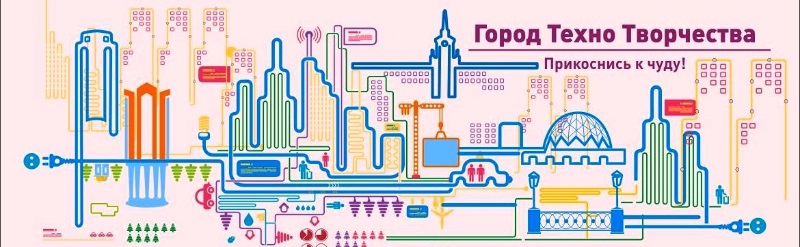 ПОЛОЖЕНИЕоб открытой олимпиаде – хакатоне по практическому программированию 2019Общие положенияОлимпиада – хакатон по практическому программированию (далее – олимпиада) проводится в рамках VI открытого областного Фестиваля «Город ТехноТворчества».Организаторы конкурса:Свердловская областная общественная организация «Уральский клуб нового образования», Детский инженерный клуб.Настоящее Положение определяет порядок, регламент проведения олимпиады и работу жюри.Информация об олимпиаде размещается на сайте Фестиваля «Город ТехноТворчества» tehnotvorchestvo.ru а также а так же на сайтах организаторов конкурса.Цели и задачи олимпиады:Цель – создание благоприятных условий для реализации интереса к изучению различных языков и сред программирования и создания программных продуктов, решающих актуальные проблемы. Задачи конкурса:Повысить мотивацию детей и подростков к программированию.Организовать публичное предъявление детьми компетенций в практическом программировании.Выстроить взаимодействие учреждений, организаций и команд, работающих в сфере развития образовательных программ в области практического программирования.Участники олимпиадыВ олимпиаде принимают участие школьники и учащиеся начального и среднего общего образования, дополнительного образования.Представленные работы рассматриваются по двум возрастным группам участников:младшая группа (8-13 лет);старшая группа (14-18 лет).Состав команды до трёх человек.Принимая участие в олимпиаде, участники дают свое согласие на обработку персональных данных, указанных в заявке, с учетом требований Федерального Закона от 27.07.2006 № 152-ФЗ «О персональных данных», оператору Свердловская областная общественная организация «Уральский клуб нового образования».Порядок проведения конкурсаОлимпиада проводится в очной форме 24 февраля 2019 с 10-00 до 18-00 на площадке Точки Кипения (Свердловская область, г. Екатеринбург, ул. Бориса Ельцина, 3, Ельцин Центр, 5 этаж).Заявка оформляется на сайте фестиваля tehnotvorchestvo.ru в разделе мероприятия до 16 февраля 2019Заявка сопровождается краткой информацией об участниках команды:фамилия, имя, отчество автора (авторов);возраст;образовательное учреждение; городфамилия, имя, отчество ответственного представителя или педагога руководителя;контактный телефон;электронный адрес;используемые языки программирования;краткое описание опыта создания программ.В день проведения олимпиады детям выдаётся тема, для решения которой они должны в течение 4-6 часов (время разработки) создать программный продукт в виде приложения для персональных компьютеров или мобильных устройств.После объявления задания участникам даётся 15 минут для обсуждения задания с руководителем команды. После окончания времени обсуждения руководители покидают зону проведения олимпиады.Необходимое для разработки оборудование (ноутбуки с установленным программным обеспечением) участники приносят с собой.Участники могут использовать любой язык программирования, а также любую версию и любую среду программирования.Во время решения задач разрешено пользоваться любыми справочниками, конспектами, встроенной справкой среды программирования и другими письменными и электронными источниками, интернетом.После окончания времени разработки участникам предлагается защита программного продукта. Защита проводится в виде Stand Up, на защиту отводится 3 минуты, и 2 минуты ответы на вопросы. Участники должны представить продукт, как будто они презентуют его перед конечным пользователем. Перед защитой участники предоставляют жюри листинг программы в формате текстового документа и в формате оригинала.Руководство подготовкой и проведением конкурса Общее руководство подготовкой и проведением олимпиады осуществляет оргкомитет (приложение 1). Оргкомитет олимпиады:обеспечивает непосредственное проведение олимпиады; формирует состав жюри; подготавливает и обрабатывает документацию олимпиады; утверждает списки, награждает победителей и призёров представляет отчёт по итогам олимпиады; обеспечивает информационное сопровождение олимпиадыЖюри конкурса формируется организаторами из представителей вузовской и академической науки, представителей учреждений дополнительного образования и бизнес сообщества, в том числе компаний занимающихся разработкой программного обеспечения.Жюри конкурса:проверяет и оценивает работы по каждой категории и возрастной группе; определяют кандидатуры победителей и призёров в каждой номинации; оформляет протоколы работы жюри и итоговые протоколы.представляет отчёт по итогам олимпиады; обеспечивает информационное сопровождение олимпиадыПорядок принятия решений по итогам олимпиадыПорядок проведения экспертизы проектов определяется оргкомитетом в соответствии с настоящим Положением.Структурные компоненты проектов:	Удобство интерфейса	Этот компонент определяет, насколько пользователю будет удобно пользоваться программой для решения тех или иных практических задач. Здесь рассматривается хороший дизайн, удобное расположение элементов управления, возможность освоить управление программой на интуитивном уровне.	Функционал	Этот компонент определяет, какие возможности заложены в реализованной версии программного продукта, спектр и широту задач, которые он может решать.	Уровень отладки	Этот компонент определяет устойчивость программного продукта от ошибок и зависаний, стабильность работы программы.	Качество программного кода	Этот компонент определяет сложность и чистоту кода, способность понять и оценить его стороннему разработчику: правильную структуру, правильно подобранные алгоритмические конструкции, правильное наименование переменных и методов (функций и подпрограмм), качественные комментарии к коду и т.д.  Окончательные критерии оценки разрабатываются жюри в соответствии с выделенными структурными компонентами проекта (пункт 8.2), и доводятся до участников одновременно с заданием олимпиады.Работы оцениваются по 100-балльной шкале (высший балл – 100), исходя из критериев оценки проектов.По решению жюри присваиваются I, II, III места.Все участники олимпиады награждаются сертификатами участника.Победители олимпиады в каждой возрастной группы получают диплом I, II, III степени.Решением жюри могут присуждаться специальные номинации.Руководителям проектов вручаются благодарственные письма.Контактная информацияЗакирова Ирина Линовна, исполнительный директор Свердловской областной общественной организации «Уральский клуб нового образования», координатор мероприятия, тел. +7  (912)22-72-600, ukno@list.ruГущин Леонид Олегович, руководитель Детского инженерного клуба, тел. +7(950)19-19-043, ikar1@e1.ru